Nativity WorshipsThe Season After PentecostJuly 4, 2021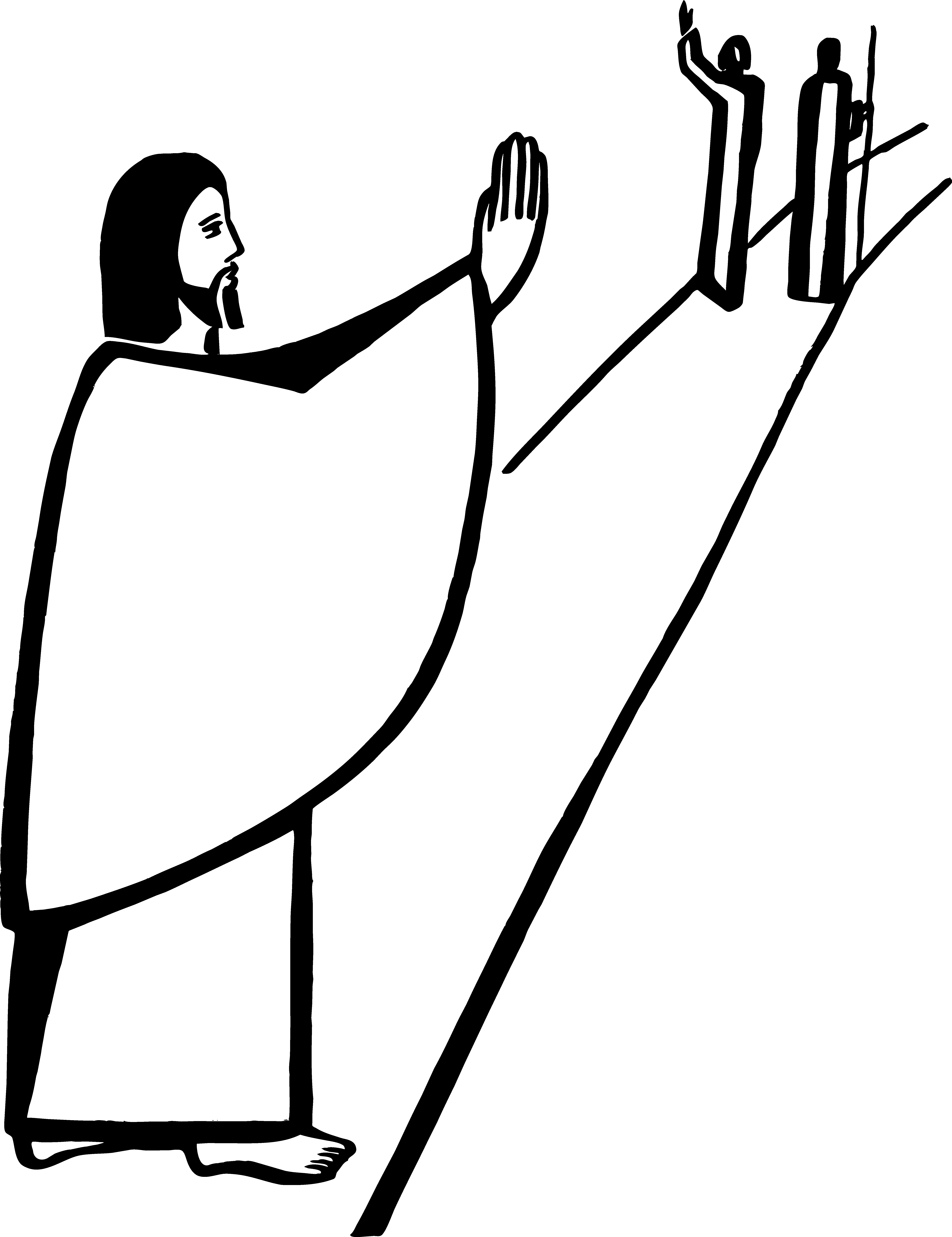 The Rev. Kirsten Snow Spalding, RectorThe Rev. Rebecca Morehouse, DeaconThe Rev. Scott Gambrill Sinclair, Assisting PriestThe Rev. Lynn Oldham Robinett, Assisting Priest333 Ellen DriveSan Rafael, CA 94903www.nativitiyonthehill.org415-479-7023The Word of GodPRELUDE 			Allegretto in G Major 				by Giuseppe CambiniPerformed by Allison Monroe, violin and Cynthia Keiko Black, ViolaEntrance RiteEntrance Hymn Hail to the Lord's Anointed (Es flog ein kleins Waldvögelein) (H 616)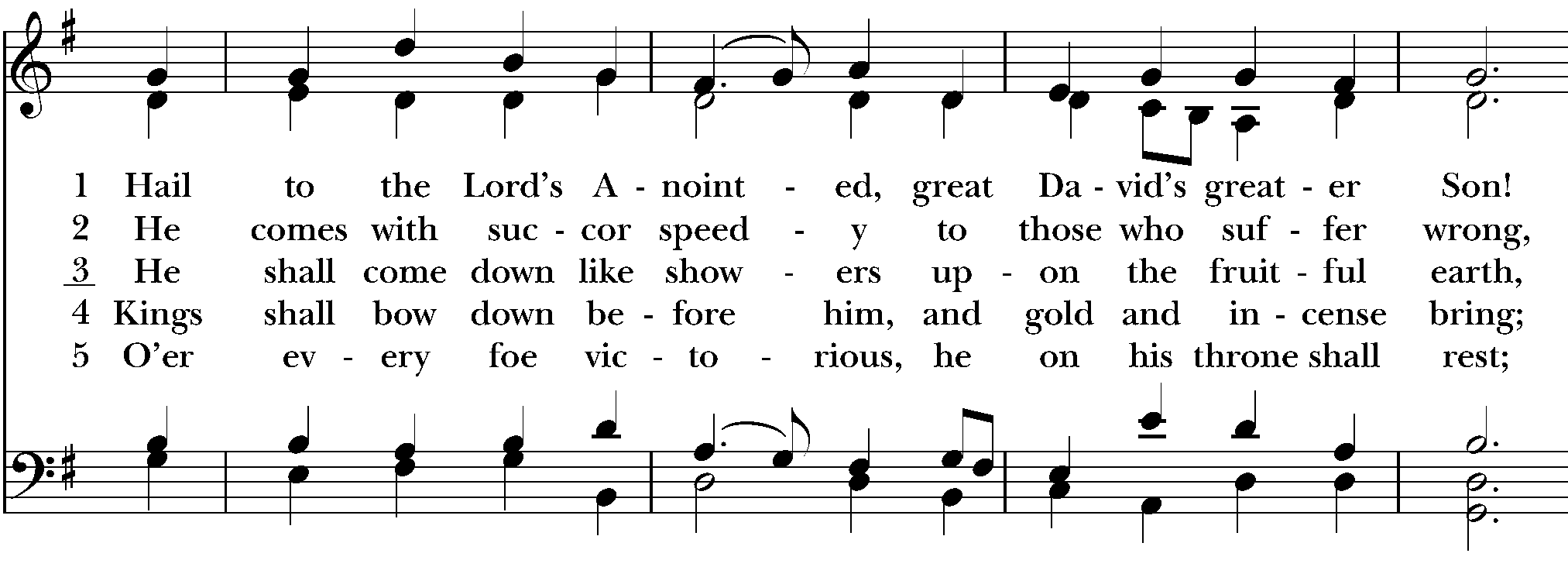 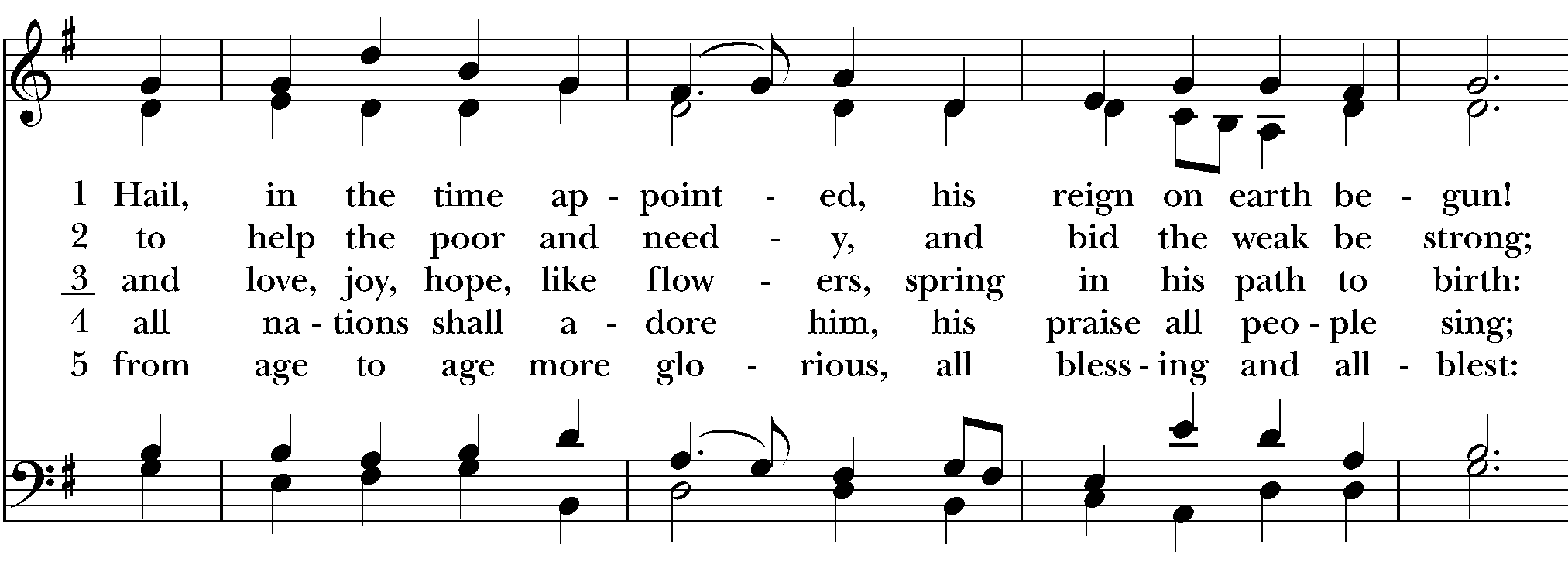 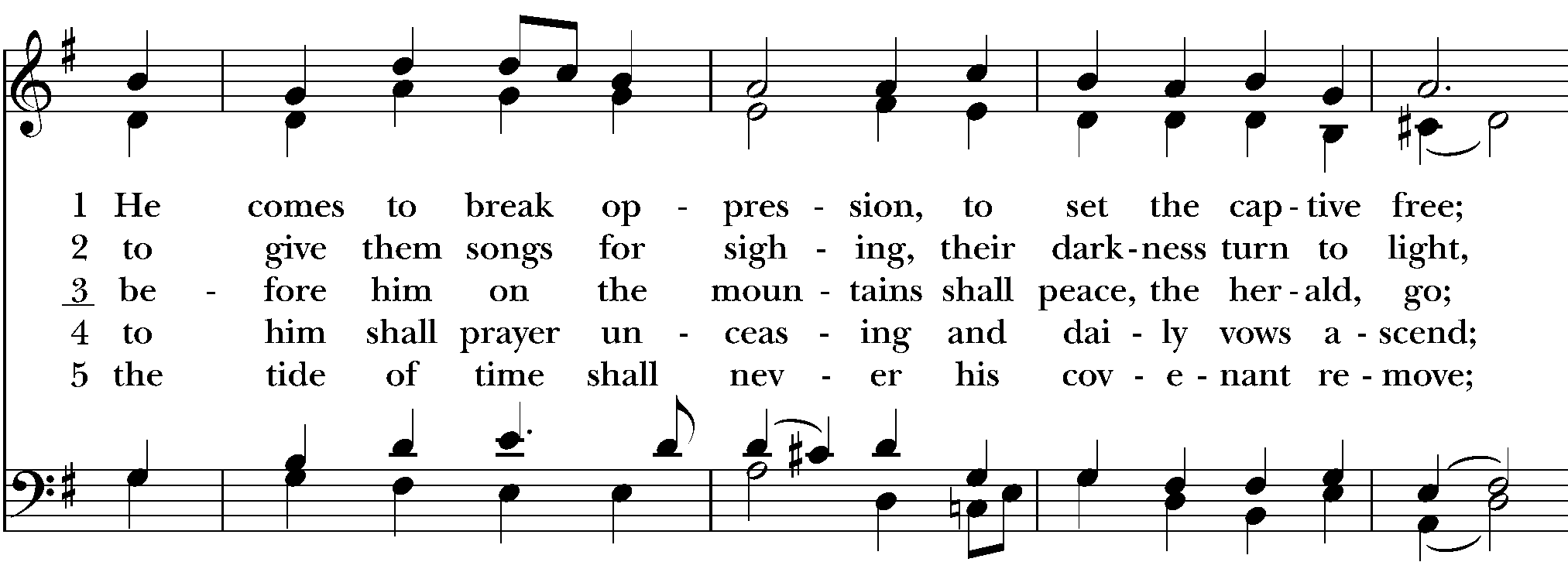 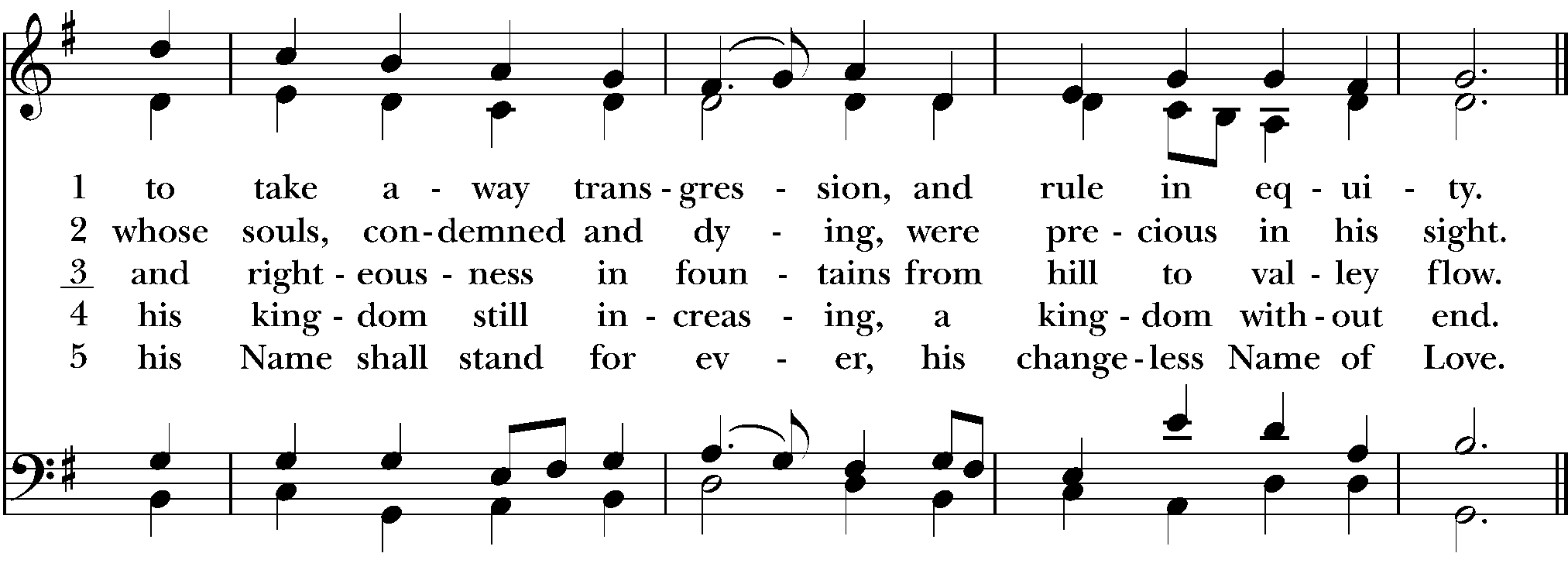 Opening Acclamation (BCP p. 355)The people standing, the Celebrant saysCollect for Purity (BCP p. 355)The Celebrant may sayAlmighty God, to you all hearts are open, all desires known, and from you no secrets are hid: Cleanse the thoughts of our hearts by the inspiration of your Holy Spirit, that we may perfectly love you, and worthily magnify your holy Name; through Christ our Lord. Amen.Opening Anthem or Song of Praise S 277 Glory to God (Canticle 20) (Hurd) The following is sung, all standing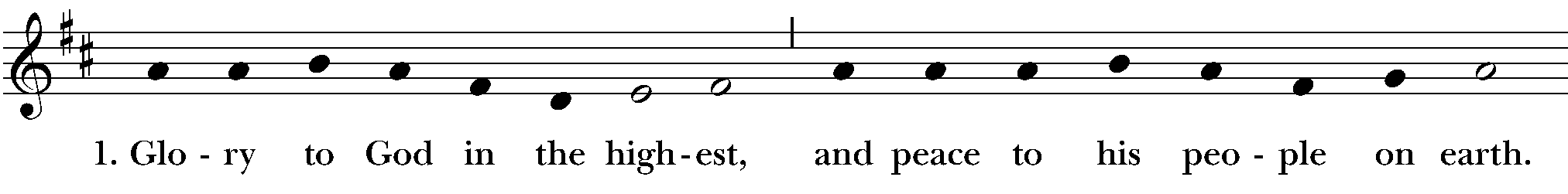 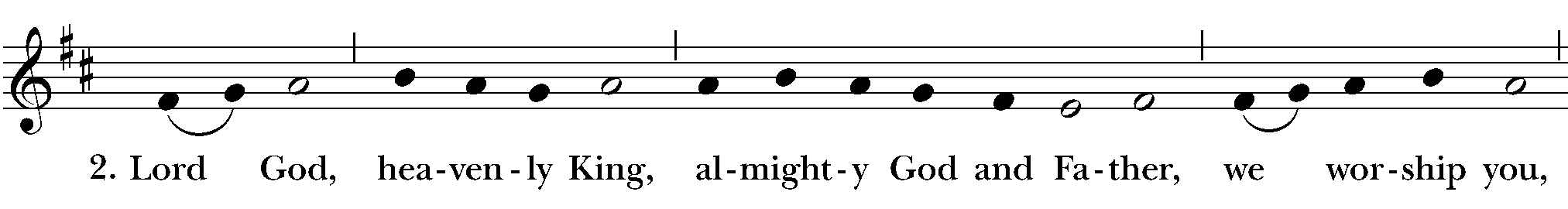 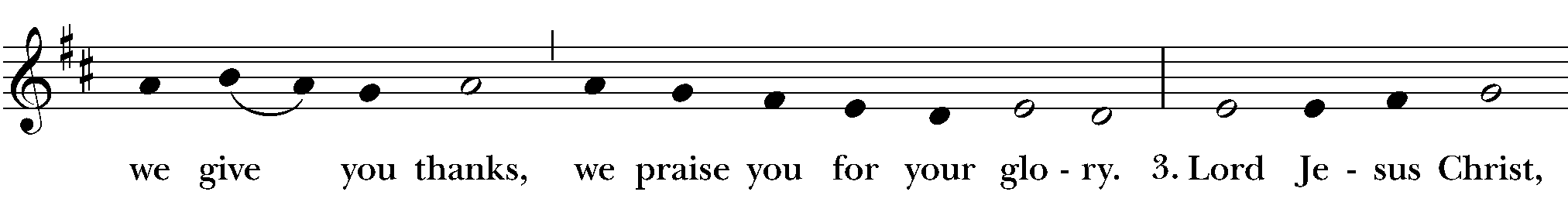 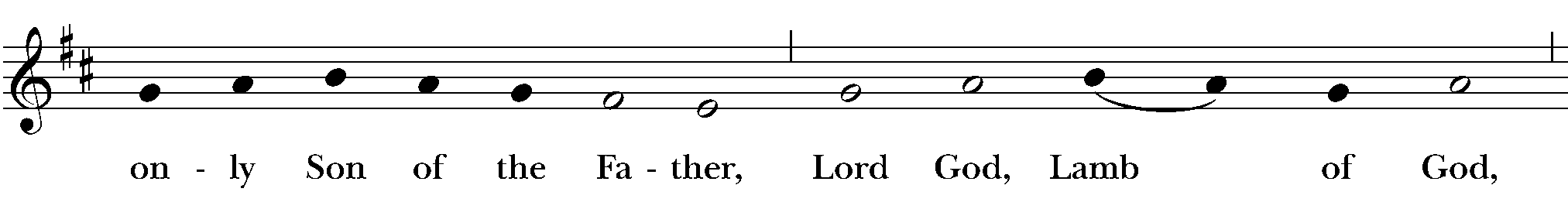 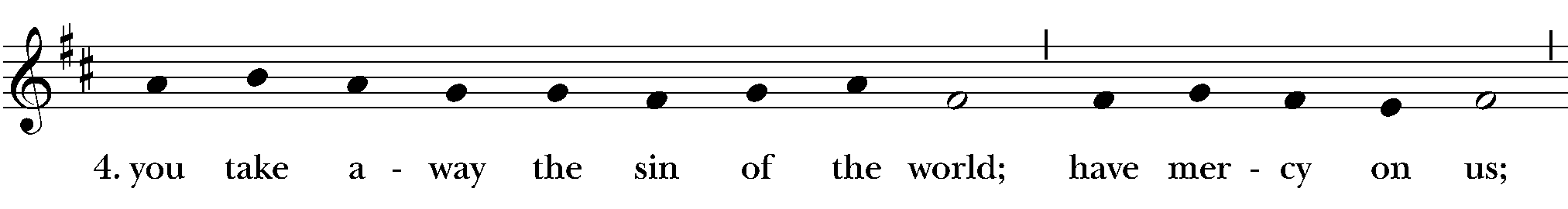 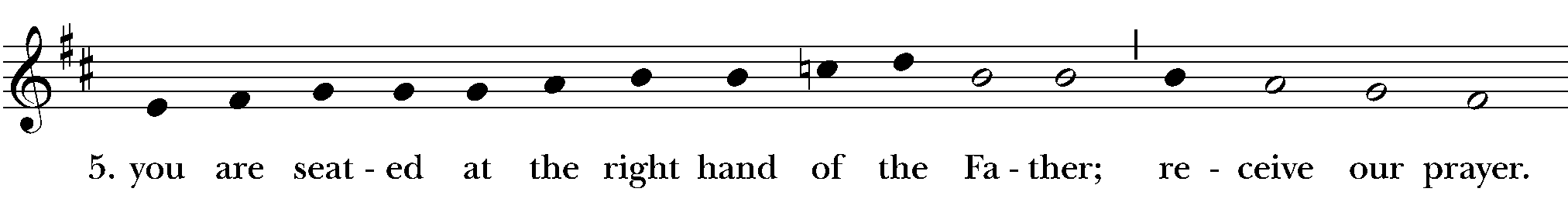 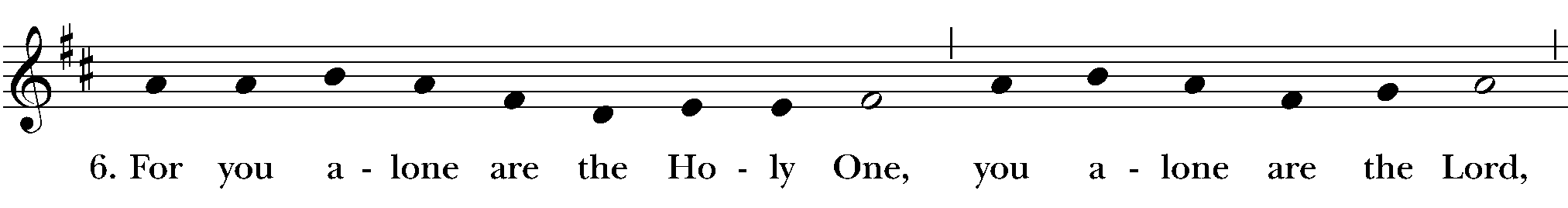 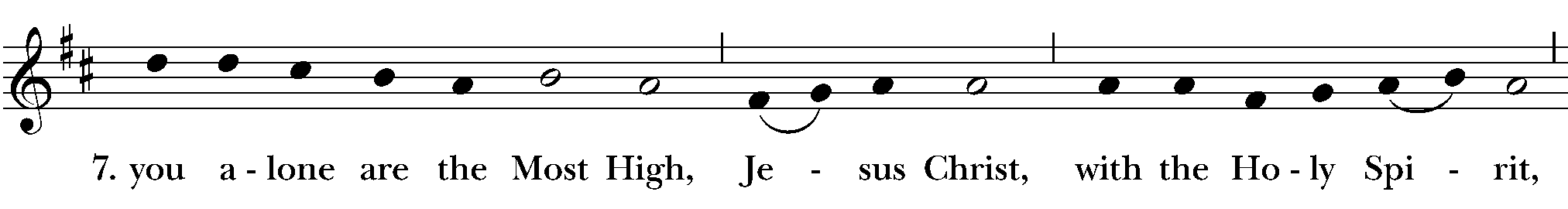 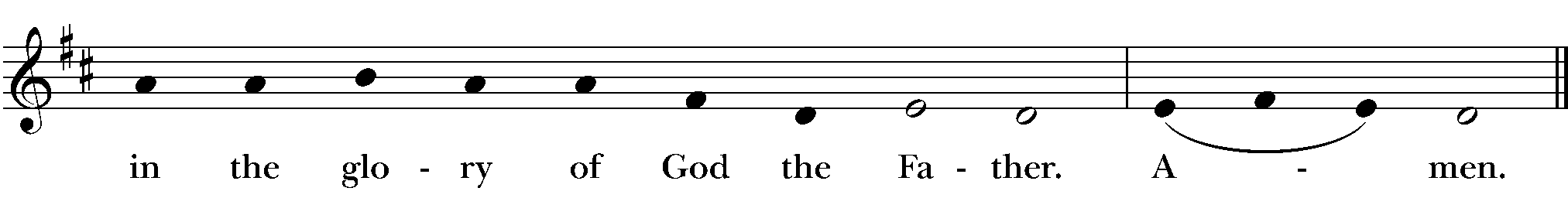 The Collect of the Day O God, you have taught us to keep all your commandments by loving you and our neighbor: Grant us the grace of your Holy Spirit, that we may be devoted to you with our whole heart, and united to one another with pure affection; through Jesus Christ our Lord, who lives and reigns with you and the Holy Spirit, one God, for ever and ever. Amen.Lord God Almighty, in whose Name the founders of this country won liberty for themselves and for us, and lit the torch of freedom for nations then unborn:  Grant, that we and all the people of this land may have grace to maintain these liberties in righteousness and peace; through Jesus Christ our Lord, who lives and reigns with you and the Holy Spirit, one God, for ever and ever.  Amen. The LessonsFirst Reading: Ezekiel 2:1-5The people sit.A Reading from the book of Ezekiel.1[The Lord] said to me: O mortal, stand up on your feet, and I will speak with you.2And when he spoke to me, a spirit entered into me and set me on my feet; and I heard him speaking to me. 3He said to me, Mortal, I am sending you to the people of Israel, to a nation of rebels who have rebelled against me; they and their ancestors have transgressed against me to this very day. 4The descendants are impudent and stubborn. I am sending you to them, and you shall say to them, “Thus says the Lord God.” 5Whether they hear or refuse to hear (for they are a rebellious house), they shall know that there has been a prophet among them.Silence may follow.Psalm: Psalm 123Remain seated. 1To you I lift up my eyes, *
  to you enthroned in the heavens.
 2As the eyes of servants look to the hand of their masters, *
  and the eyes of a maid to the hand of her mistress,
 3So our eyes look to the Lord our God, *
  until he show us his mercy.
 4Have mercy upon us, O Lord, have mercy, *
  for we have had more than enough of contempt,
 5Too much of the scorn of the indolent rich, *
  and of the derision of the proud.Second Reading: 2 Corinthians 12:2-10The people sit.A Reading from Paul's Second letter to the Church in Corinth.2I know a person in Christ who fourteen years ago was caught up to the third heaven—whether in the body or out of the body I do not know; God knows. 3And I know that such a person—whether in the body or out of the body I do not know; God knows—4was caught up into Paradise and heard things that are not to be told, that no mortal is permitted to repeat. 5On behalf of such a one I will boast, but on my own behalf I will not boast, except of my weaknesses. 6But if I wish to boast, I will not be a fool, for I will be speaking the truth. But I refrain from it, so that no one may think better of me than what is seen in me or heard from me, 7even considering the exceptional character of the revelations. Therefore, to keep me from being too elated, a thorn was given me in the flesh, a messenger of Satan to torment me, to keep me from being too elated. 8Three times I appealed to the Lord about this, that it would leave me, 9but he said to me, “My grace is sufficient for you, for power is made perfect in weakness.” So, I will boast all the more gladly of my weaknesses, so that the power of Christ may dwell in me. 10Therefore I am content with weaknesses, insults, hardships, persecutions, and calamities for the sake of Christ; for whenever I am weak, then I am strong.Silence may follow.Sequence Hymn Love divine, all loves excelling (Hyfrydol) (H 657)All stand.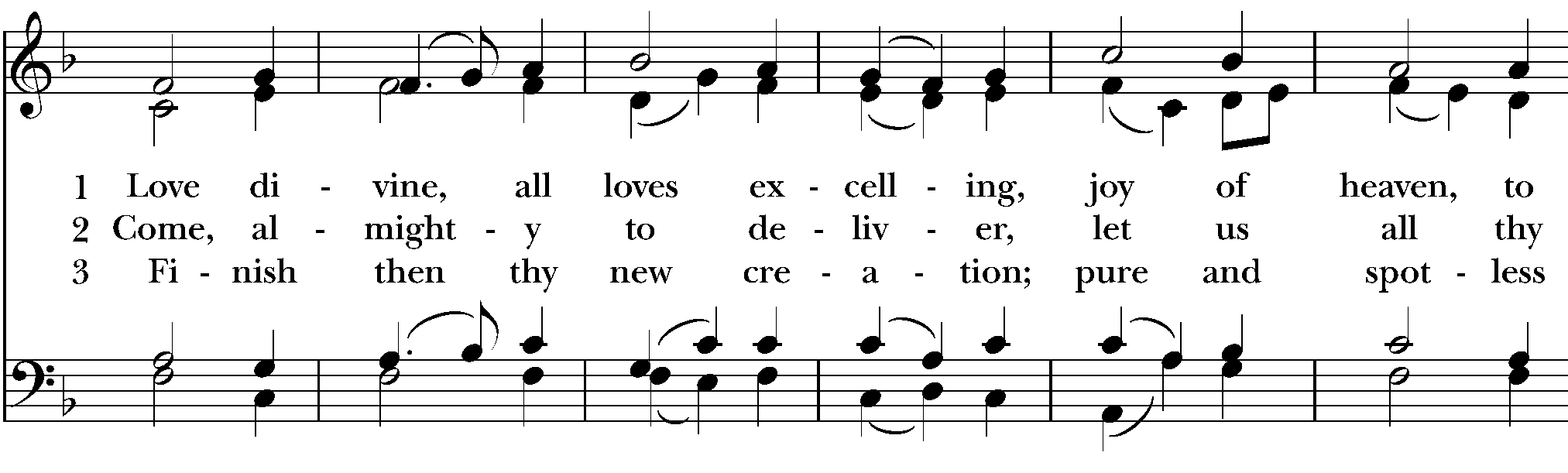 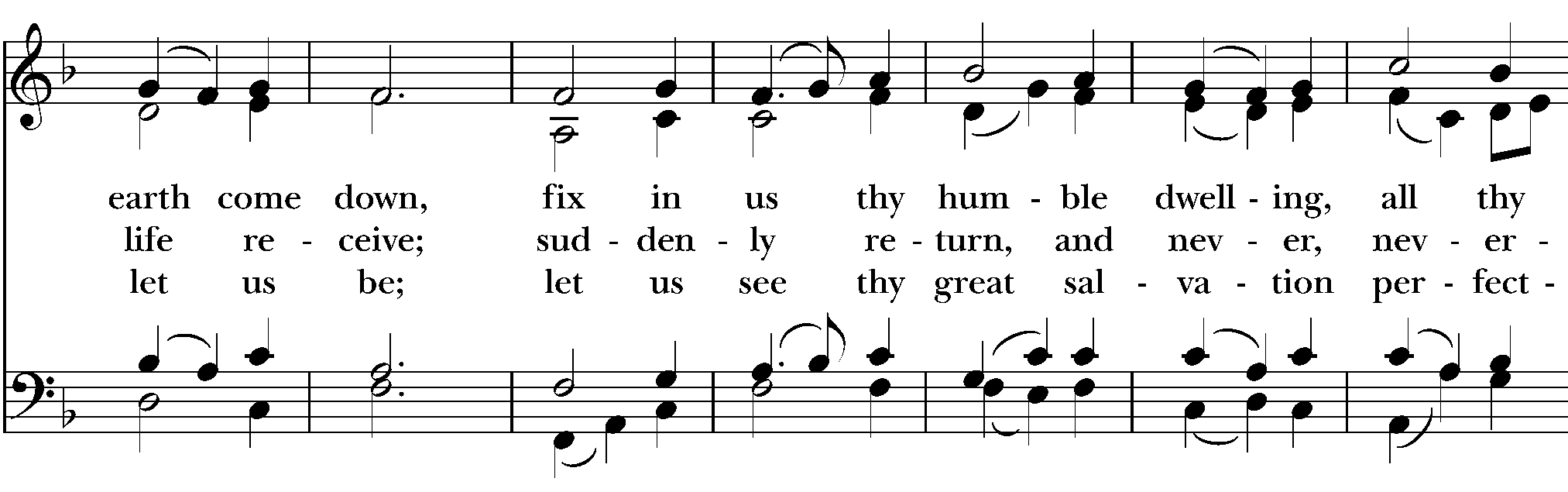 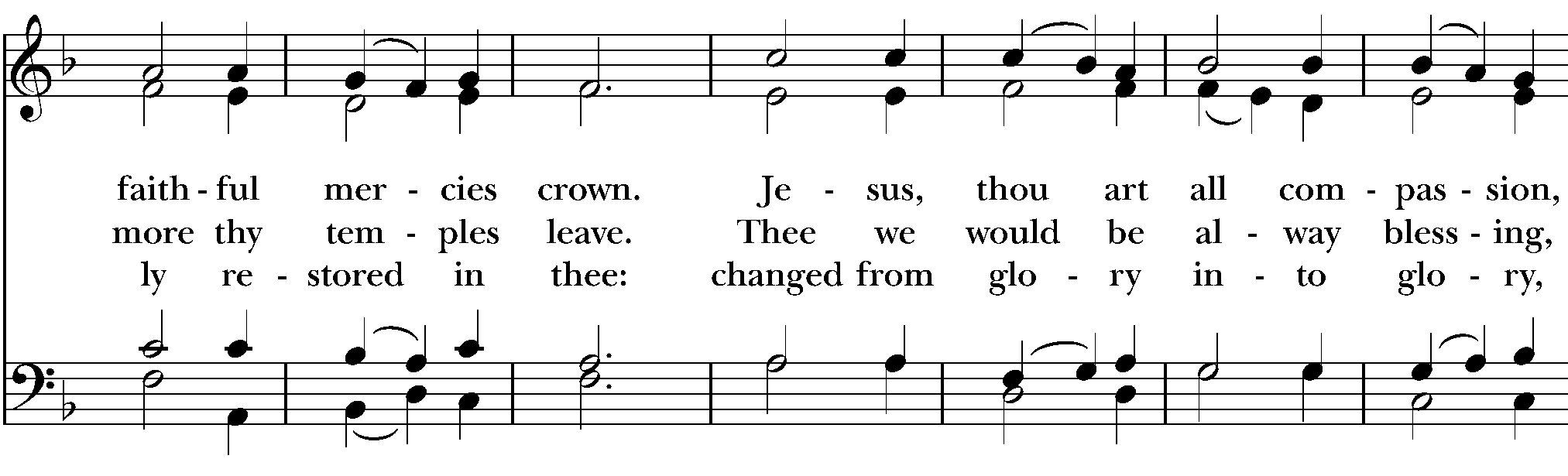 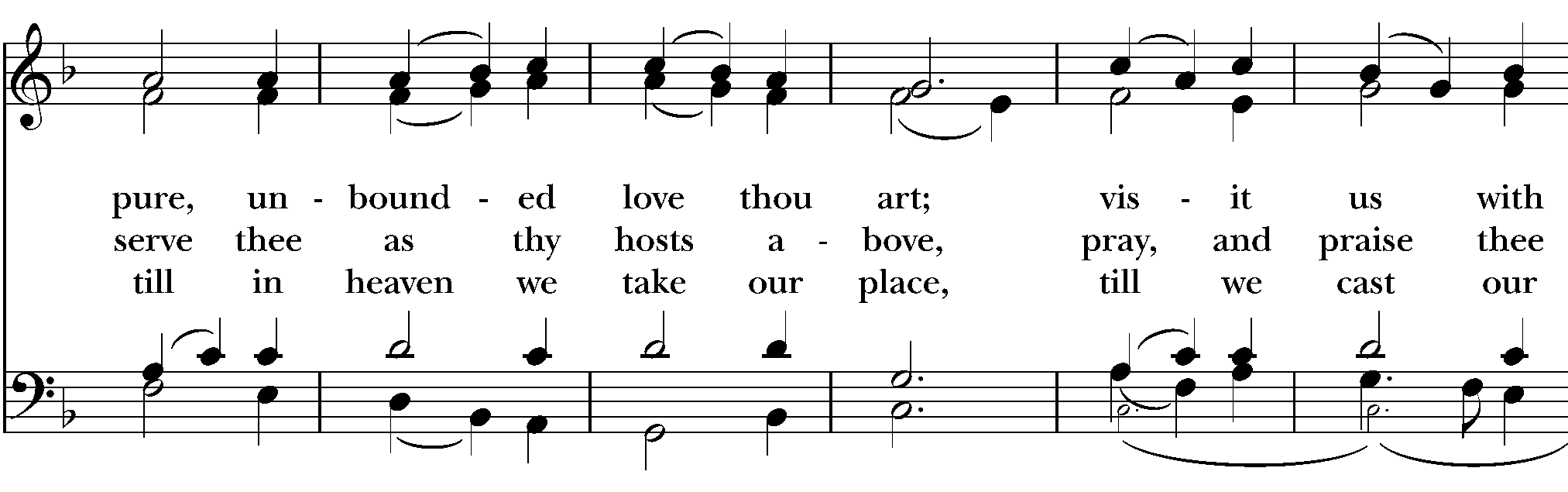 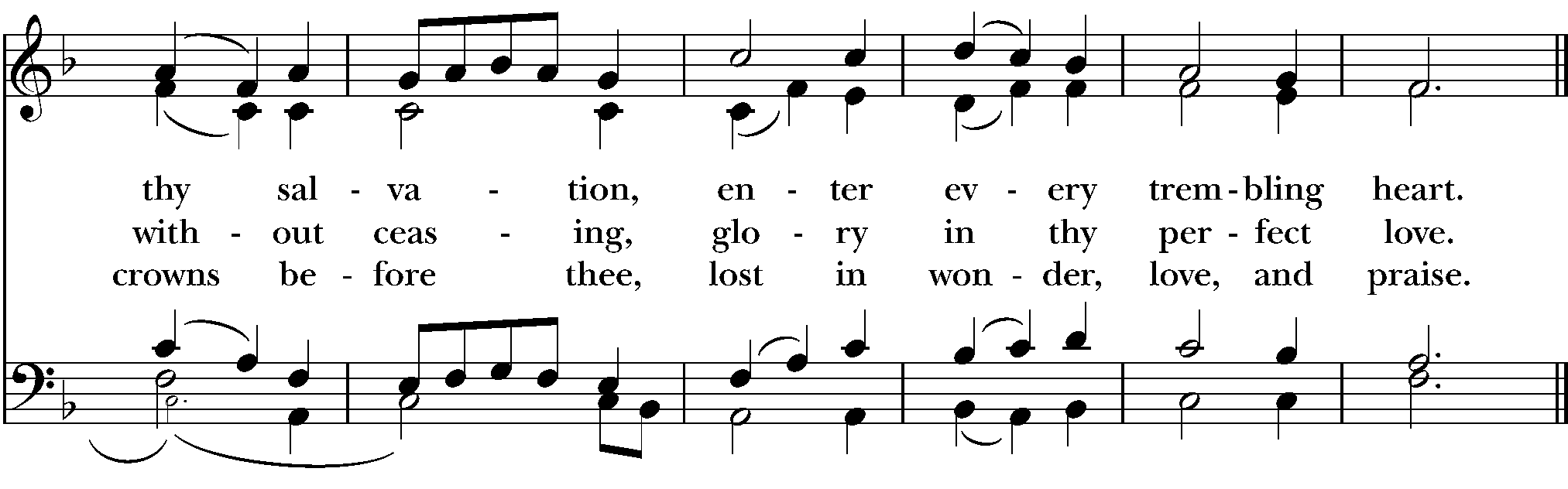 Gospel: Mark 6:1-13All stand.1[Jesus] came to his hometown, and his disciples followed him.2On the sabbath he began to teach in the synagogue, and many who heard him were astounded. They said, “Where did this man get all this? What is this wisdom that has been given to him? What deeds of power are being done by his hands! 3Is not this the carpenter, the son of Mary and brother of James and Joses and Judas and Simon, and are not his sisters here with us?” And they took offense at him. 4Then Jesus said to them, “Prophets are not without honor, except in their hometown, and among their own kin, and in their own house.” 5And he could do no deed of power there, except that he laid his hands on a few sick people and cured them. 6And he was amazed at their unbelief. 
  Then he went about among the villages teaching. 7He called the twelve and began to send them out two by two, and gave them authority over the unclean spirits. 8He ordered them to take nothing for their journey except a staff; no bread, no bag, no money in their belts; 9but to wear sandals and not to put on two tunics. 10He said to them, “Wherever you enter a house, stay there until you leave the place. 11If any place will not welcome you and they refuse to hear you, as you leave, shake off the dust that is on your feet as a testimony against them.” 12So they went out and proclaimed that all should repent. 13They cast out many demons, and anointed with oil many who were sick and cured them.The Sermon 						The Rev. Kirsten Snow SpaldingThe Creed (BCP p. 358)All stand.We believe in one God,the Father, the Almighty,maker of heaven and earth,of all that is, seen and unseen.We believe in one Lord, Jesus Christ,the only Son of God,eternally begotten of the Father,God from God, Light from Light,true God from true God,begotten, not made,of one Being with the Father;through him all things were made.For us and for our salvationhe came down from heaven,was incarnate of the Holy Spirit and the Virgin Maryand became truly human.For our sake he was crucified under Pontius Pilate;he suffered death and was buried.On the third day he rose againin accordance with the Scriptures;he ascended into heavenand is seated at the right hand of the Father.He will come again in glory to judge the living and the dead,and his kingdom will have no end.We believe in the Holy Spirit, the Lord, the giver of life,who proceeds from the Father [and the Son],who with the Father and the Son is worshiped and glorified,who has spoken through the prophets.We believe in one holy catholic and apostolic Church.We acknowledge one baptism for the forgiveness of sins.We look for the resurrection of the dead,and the life of the world to come. Amen.The Prayers of the People (BCP p. 359)All remain standing.I ask your prayers for God’s people throughout the world; for our Bishop Michael, our Diocesan Bishop, Marc ; for this gathering; and for all ministers and people.Pray for the Church.SilenceI ask your prayers for peace; for goodwill among nations; and for the well-being of all people.On this Independence Day celebration, we pray especially for freedom and peace for all people from every nation.  Pray for justice and peace.SilenceI ask your prayers for the poor, the sick, the hungry, the oppressed, and those in prison. Pray for our members:  Carissa, Marge, Juliette, Dan, Donna, Jim, Leslie, Duane, Norma, Steve, Nancy and Jane Lee, and our friends and neighbors;  Katherine, Ed, John, Mary P., Nathaniel, Les, Eric and Julie, Bob, Ronald and Emily, Polly, Sylvia, Young, Kevin and Sarah.Pray for those in any need or trouble.SilenceI ask your prayers for all who seek God, or a deeper knowledge of him.Pray that they may find and be found by him.SilenceI ask your prayers for the departed especially Mary Aversano and those who lost their lives in the collapse of the apartment building in Miami.Pray for those who have died.SilenceMembers of the congregation may ask the prayers or the thanksgivings of those presentI ask your prayers for _____________.I ask your thanksgiving for _____________ .SilencePraise God for those in every generation in whom Christ has been honored.  Pray that we may have grace to glorify Christ in our own day.SilenceThe Celebrant adds a concluding Collect.Concluding CollectHasten, O Father, the coming of your kingdom; and grant that we your servants, who now live by faith, may with joy behold your Son at his coming in glorious majesty; even Jesus Christ, our only Mediator and Advocate.  Amen. Confession of Sin (BCP p. 359)The Deacon or Celebrant saysLet us confess our sins against God and our neighbor.Silence may be kept.Minister and PeopleMost merciful God,we confess that we have sinned against youin thought, word, and deed,by what we have done,and by what we have left undone.We have not loved you with our whole heart;we have not loved our neighbors as ourselves.We are truly sorry and we humbly repent.For the sake of your Son Jesus Christ,have mercy on us and forgive us;that we may delight in your will,and walk in your ways,to the glory of your Name. Amen.The Priest stands and saysAlmighty God have mercy on you, forgive you all your sins through our Lord Jesus Christ, strengthen you in all goodness, and by the power of the Holy Spirit keep you in eternal life. Amen.The Peace (BCP p. 360)All stand.Then the Ministers and the People may greet one another in the name of the Lord.AnnouncementsAltar Flowers are given to the glory of God by Ruth Baney in memory of her father, Bob Robinson. Bible Study meets 2nd and 4th Thursdays at 10:30 a.m., via Zoom.Ministry leads:  Summer is a good time for discernment.  Consider whether you might be called to a new ministry?  We are looking for ushers, lay ministers and other worship ministers.  We need a new communications and committee members.  We are looking for someone to help us manage our community partnerships (with 12 step groups and those who use the building on an incidental basis.) We have many opportunities for outreach ministry.  Call Rev. Kirsten if you would like to discuss how your gifts could best be used.  We will with thanksgiving receive offerings of Nativity pledges and plate today. You can contribute by sending a check to the church or by using the "Give" button on our website, www.nativityonthehill.org.All who participate in this Holy Eucharist virtually receive the full benefits of the sacrament by coming with the intention of being united with Christ and one another. (BCP 457).The Holy CommunionInterlude 	Rondo Grazioso in E flat Major  			by Johann StumpffOffertory Sentence (BCP p. 376)The Celebrant saysWalk in love, as Christ loved us and gave himself for us, an offering and sacrifice to God. Ephesians 5:2Offertory Hymn Lead Me, Guide Me (LEVAS 194)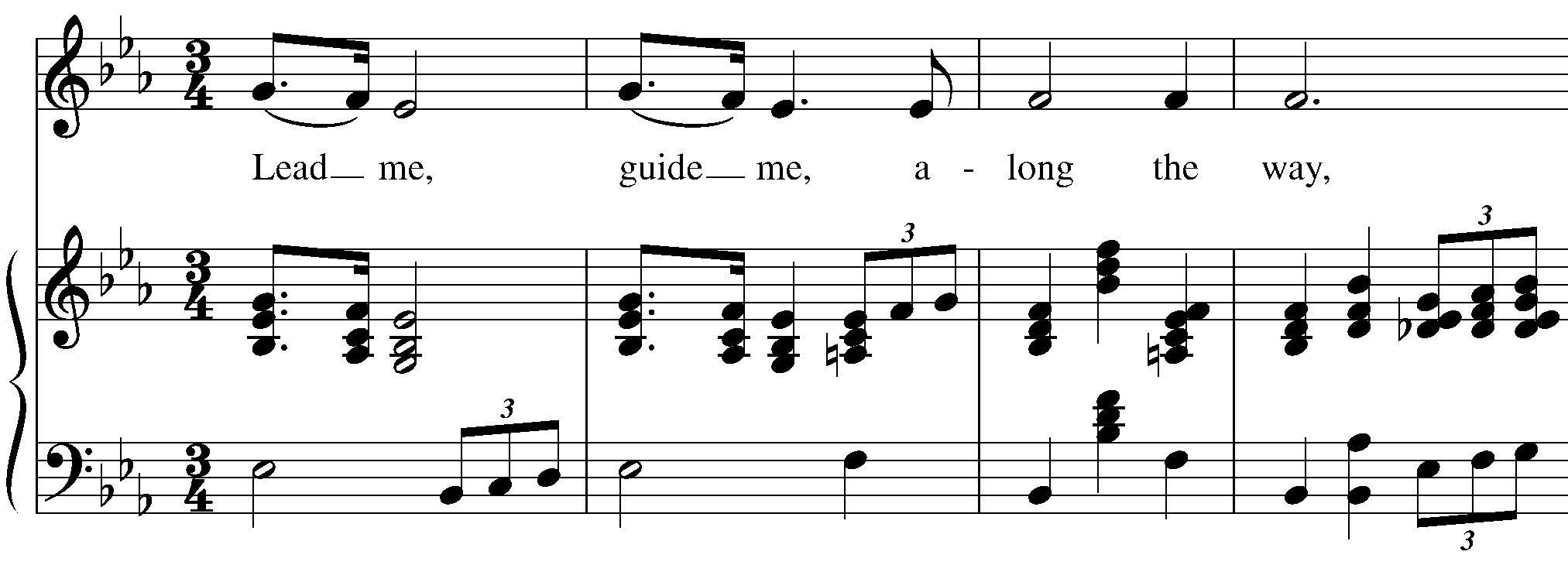 The Great Thanksgiving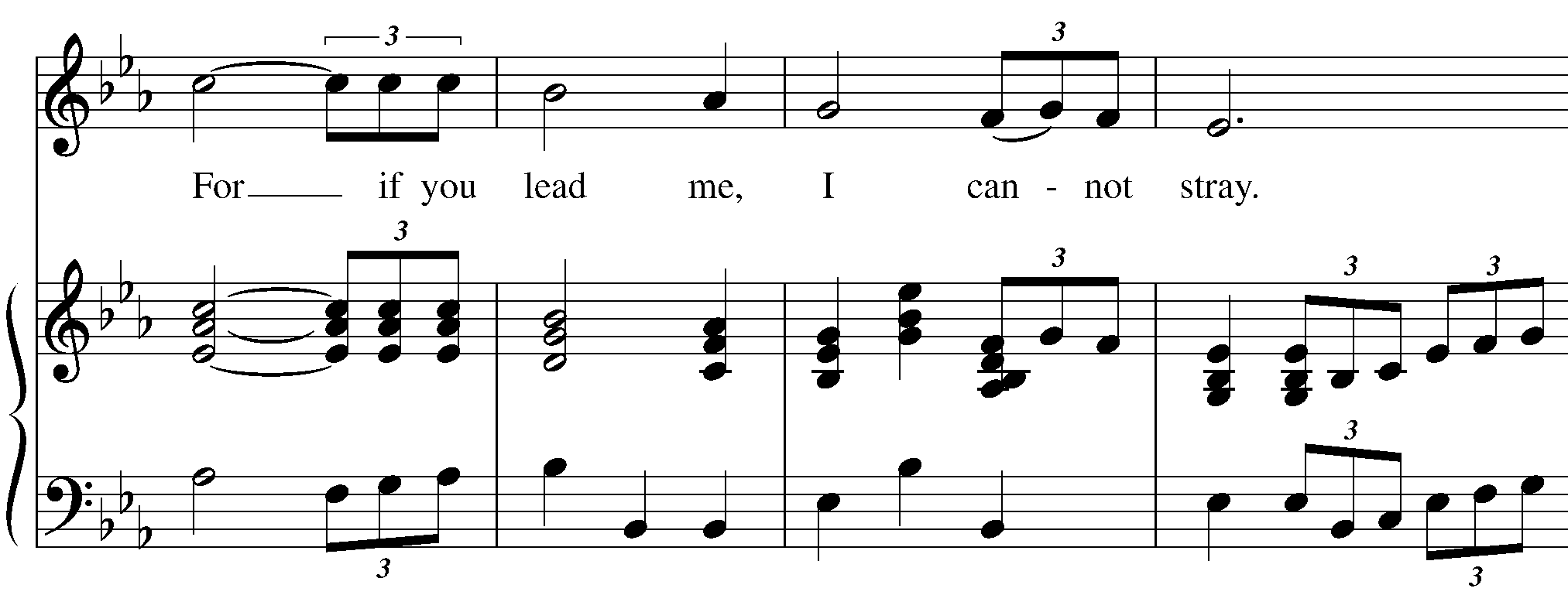 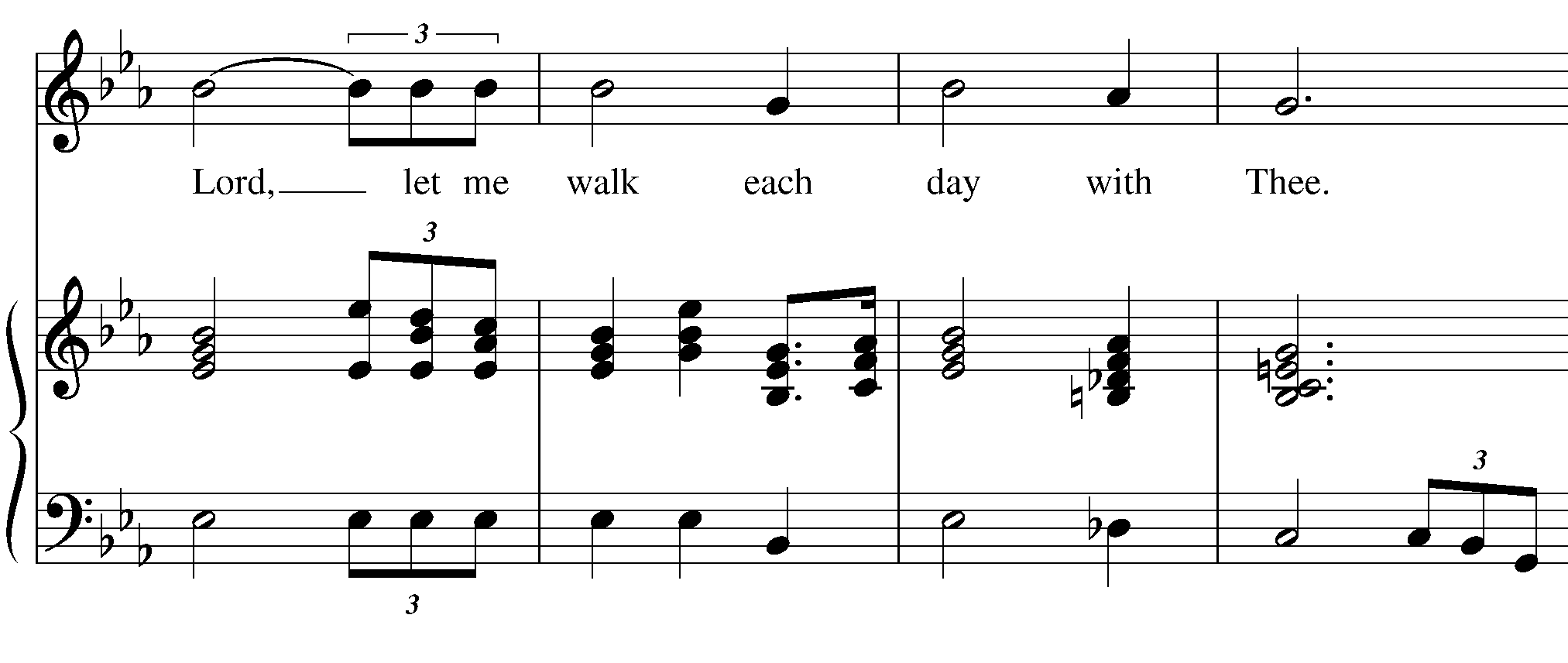 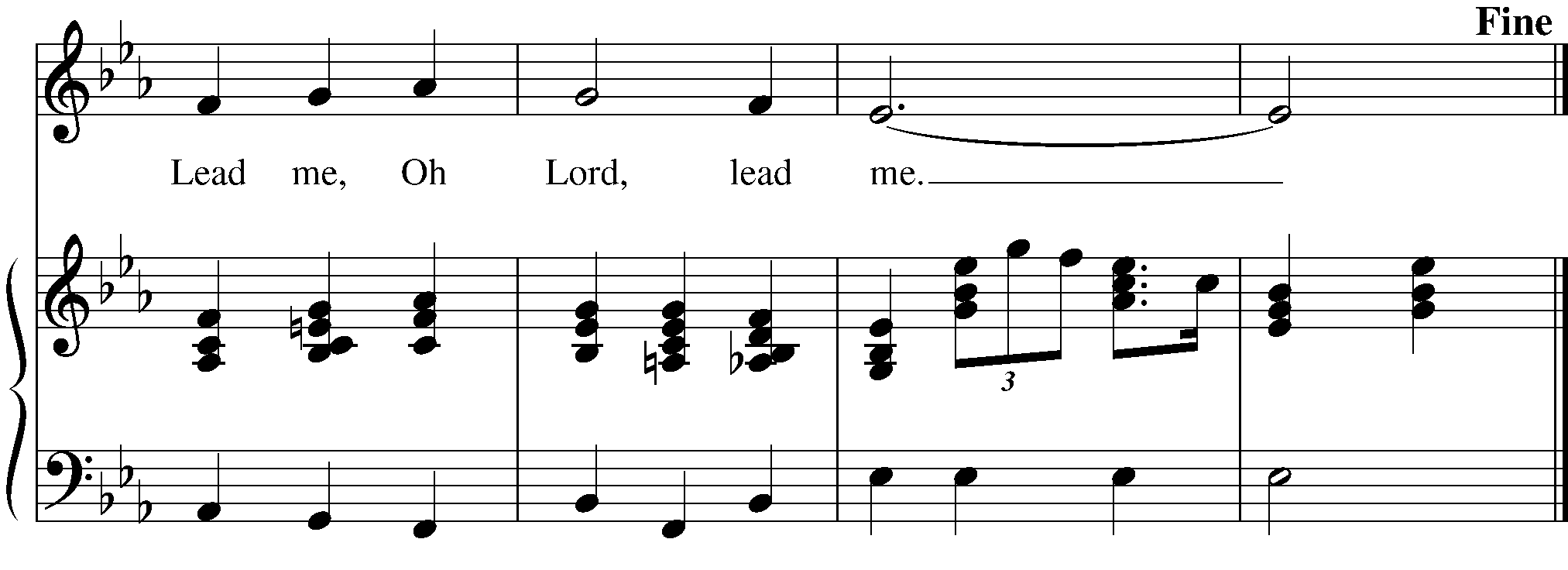 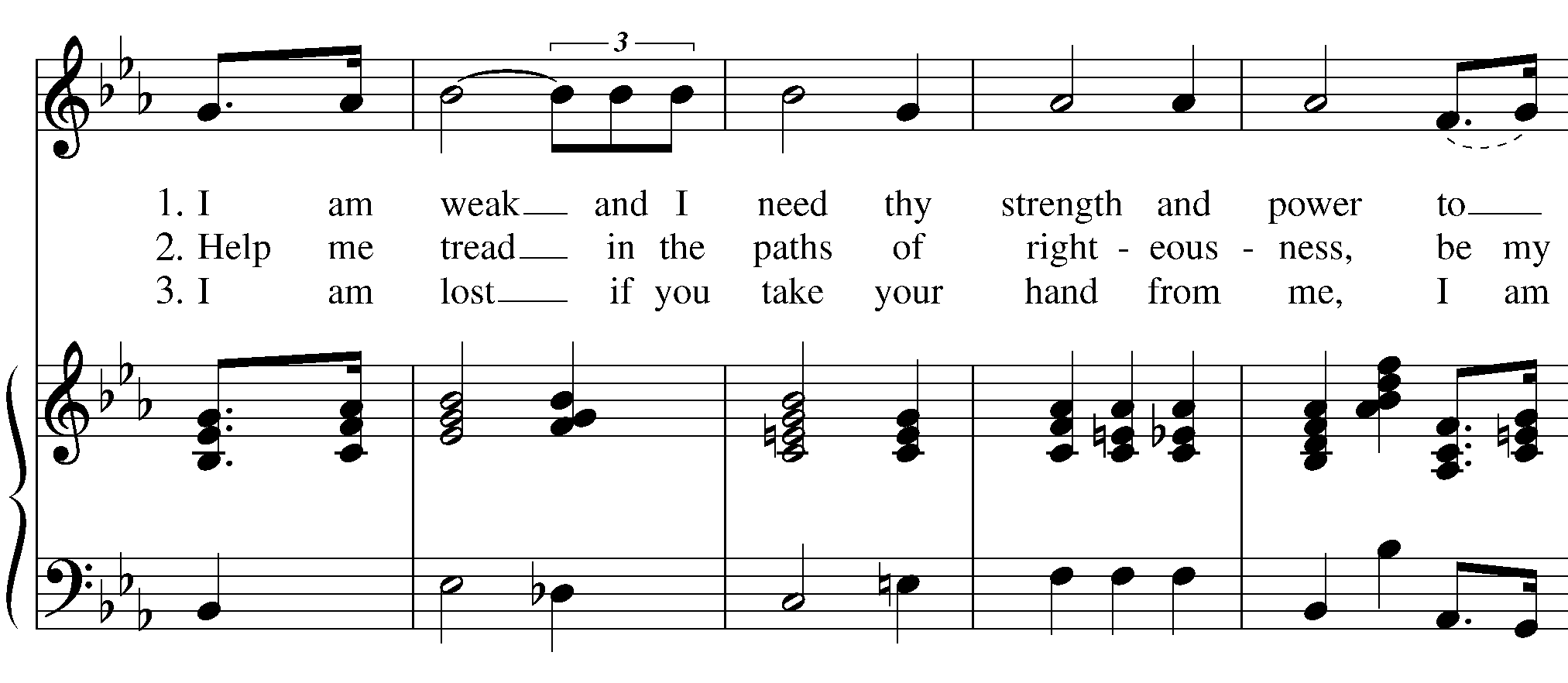 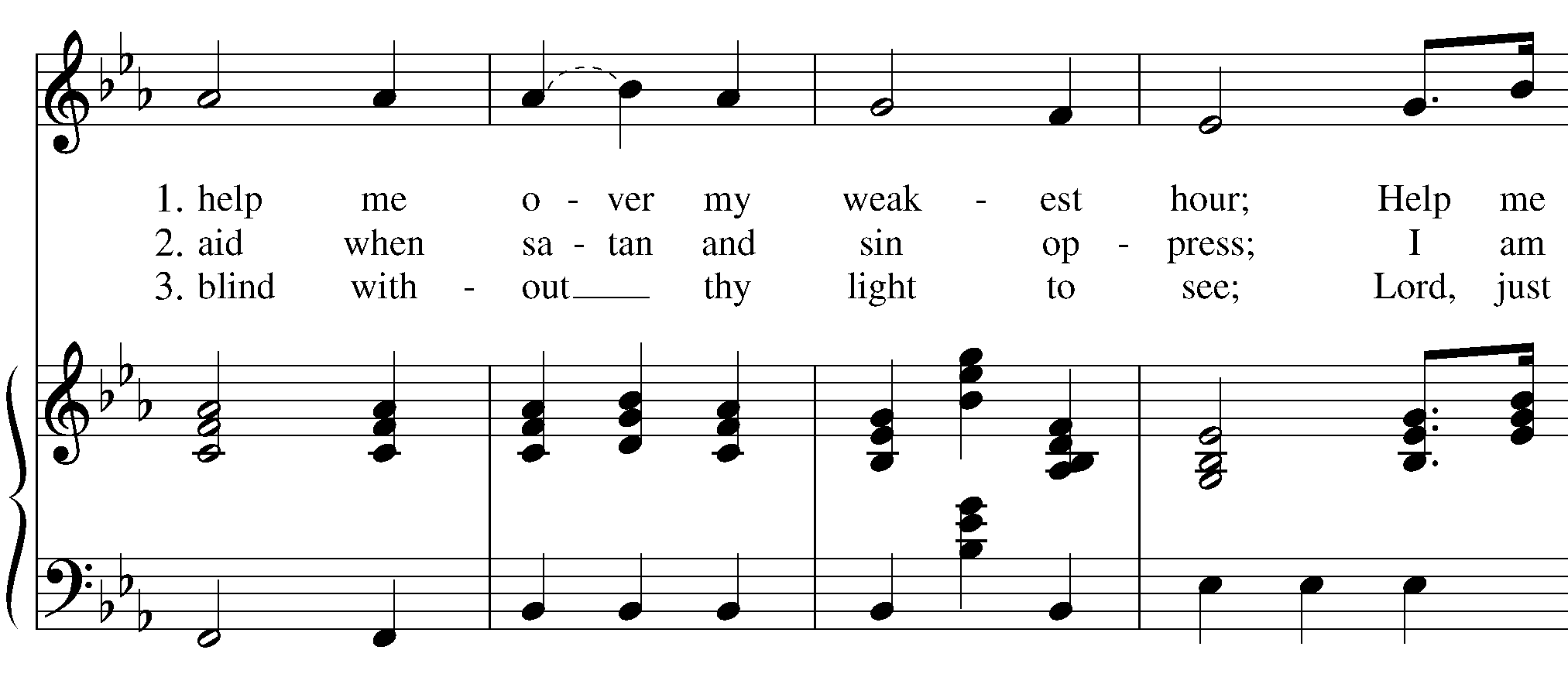 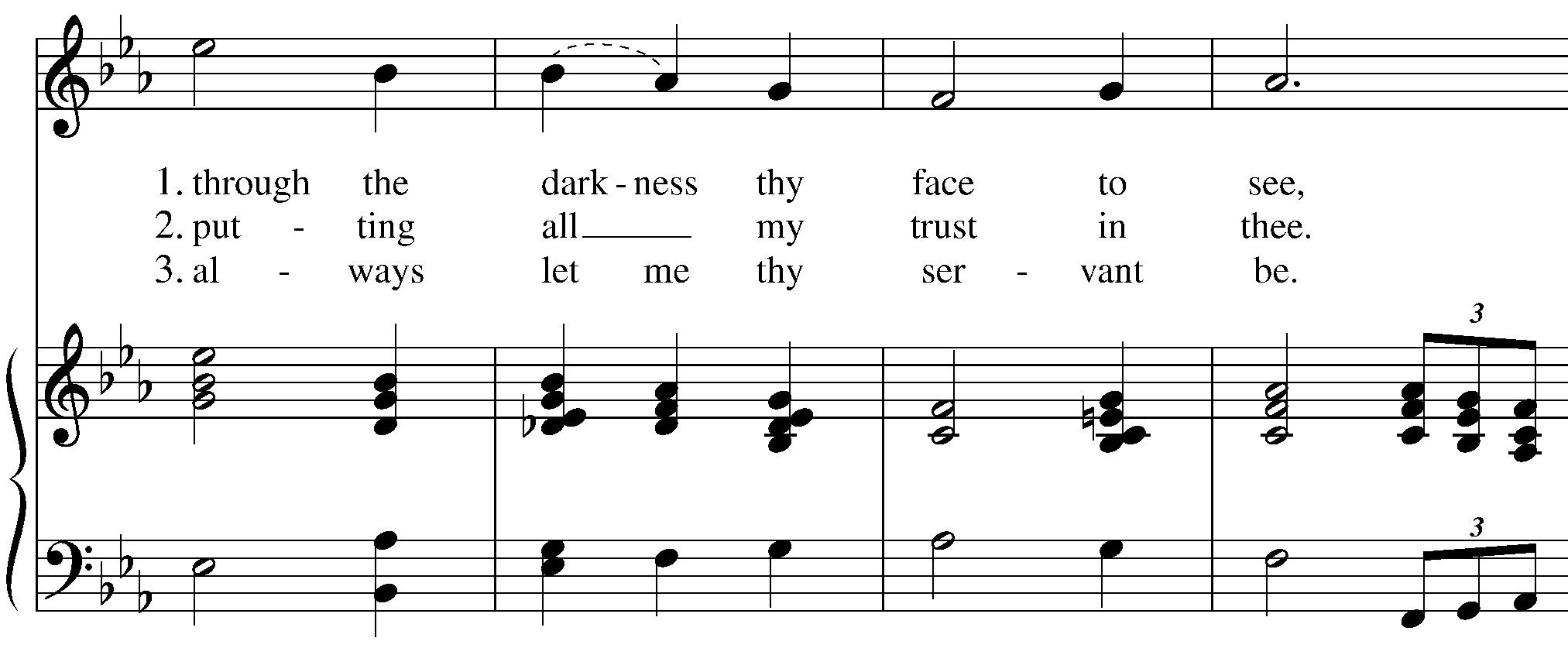 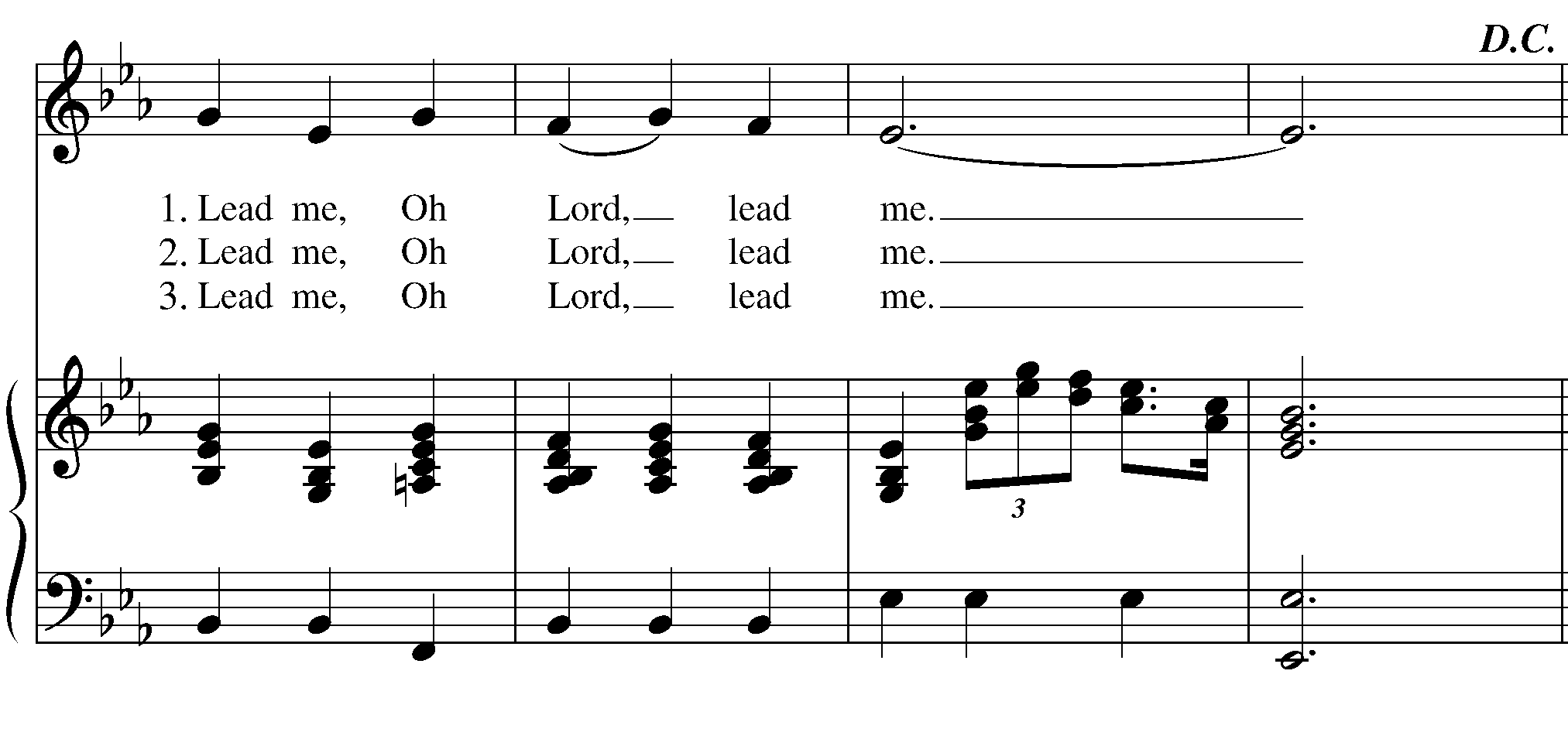 Sursum Corda EOM1 11 Lift up your hearts Sursum corda (Hurd) Music for the EucharistThe People remain standing.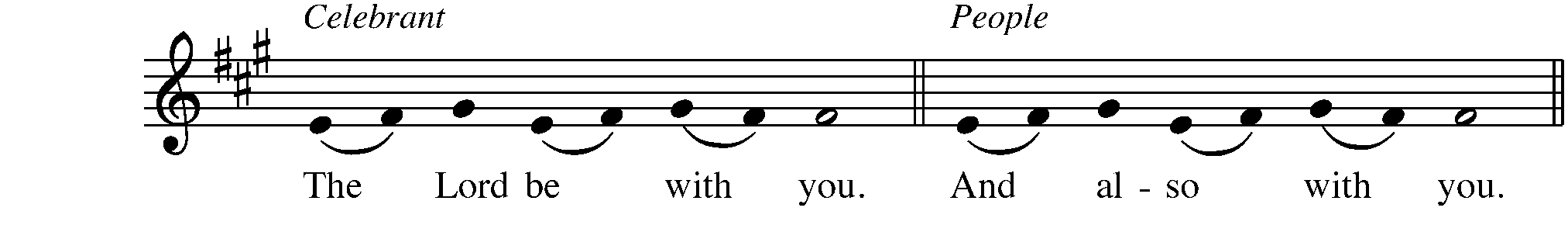 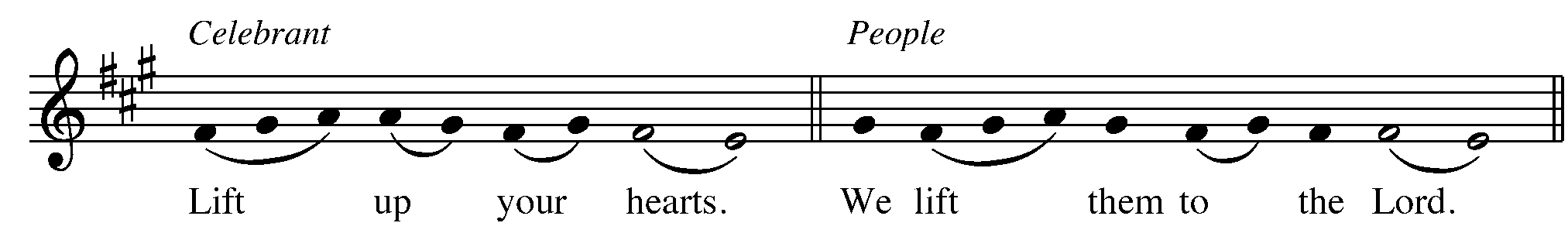 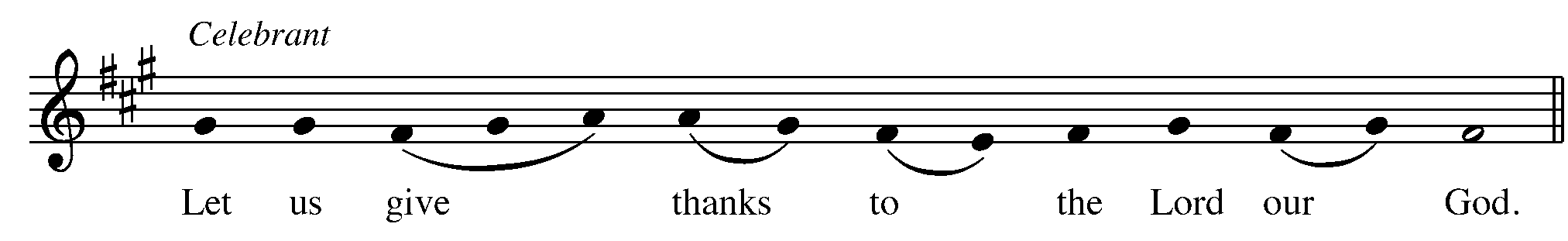 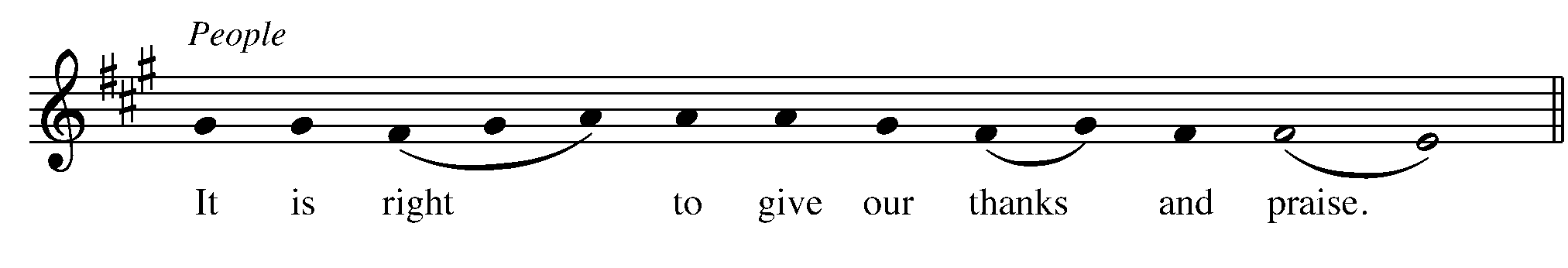 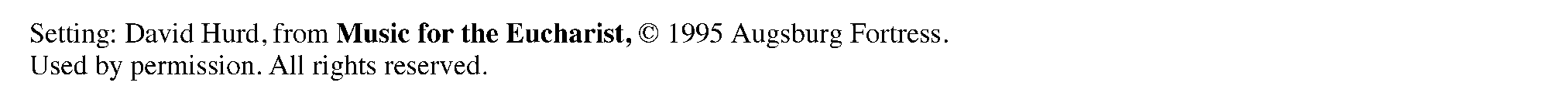 Proper PrefaceYou have filled us and all creation with your blessing and fed us with your constant love;you have redeemed us in Jesus Christ and knit us into one body.Through your Spirit you replenish us and call us to fullness of life.Therefore, joining with Angels and Archangels and with the faithful of every generation, we lift our voices with all creation as we sing (say):Sanctus WLP 858 Holy, holy, holy (Folk/Pruner) (American folk melody)Celebrant and People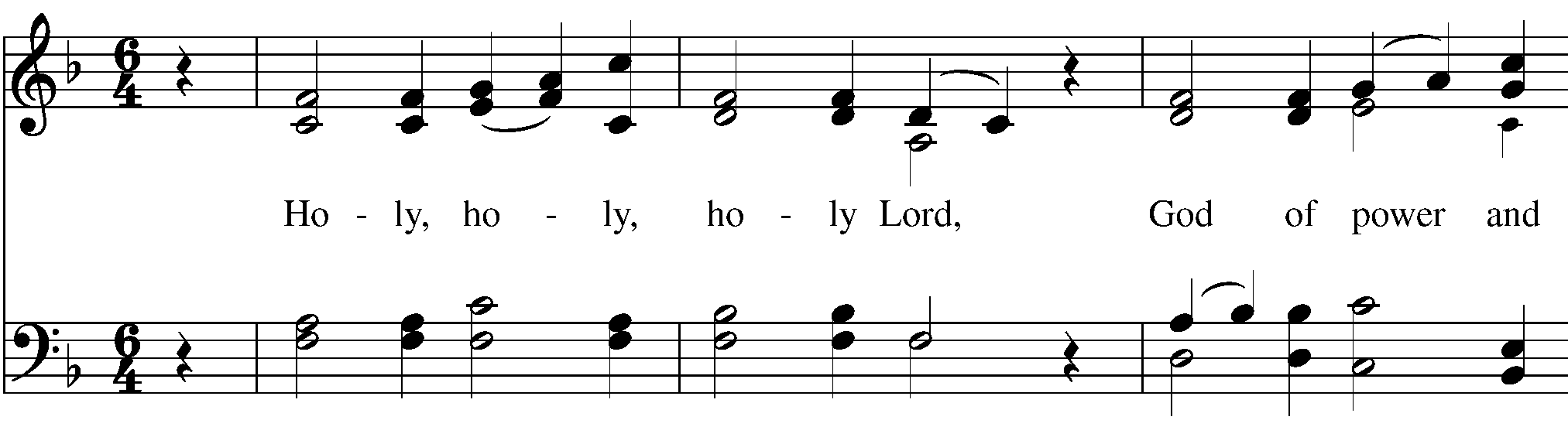 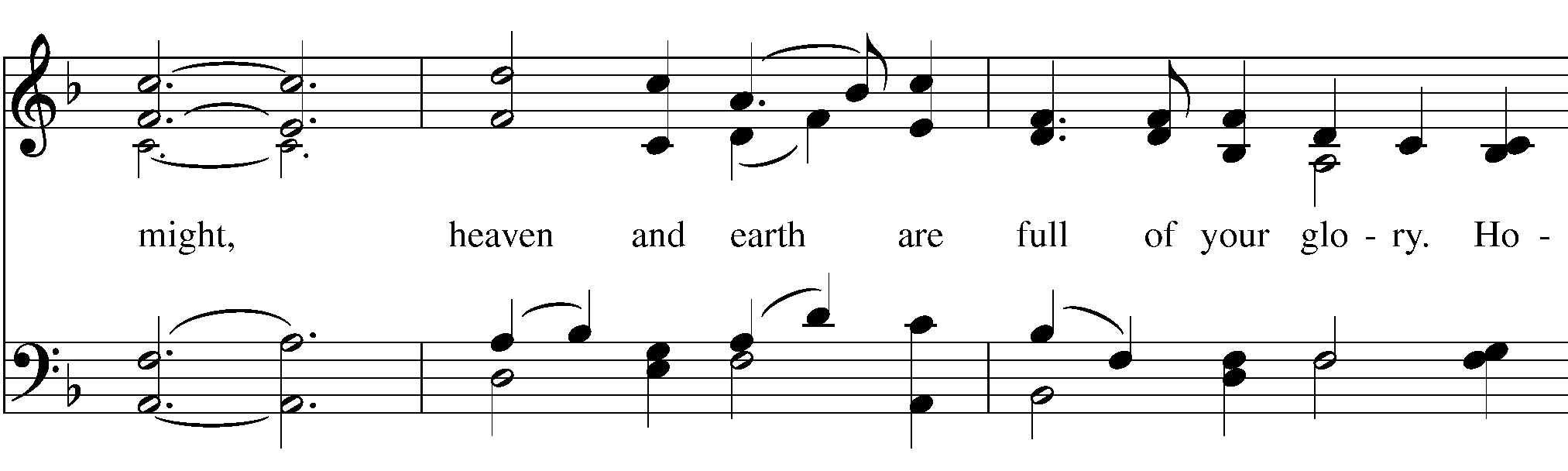 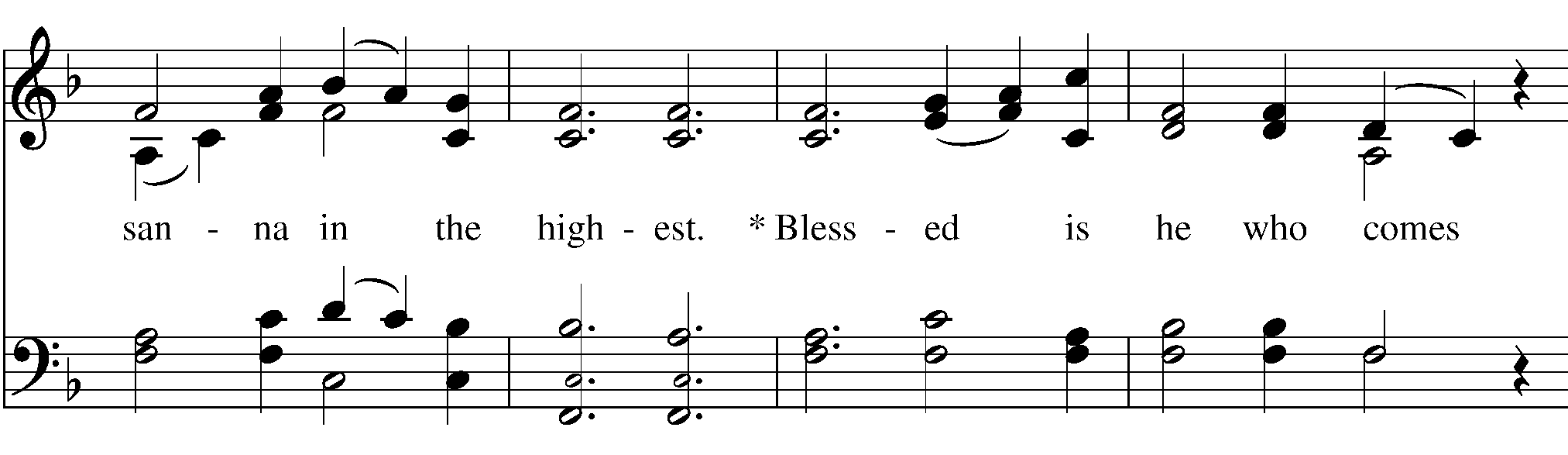 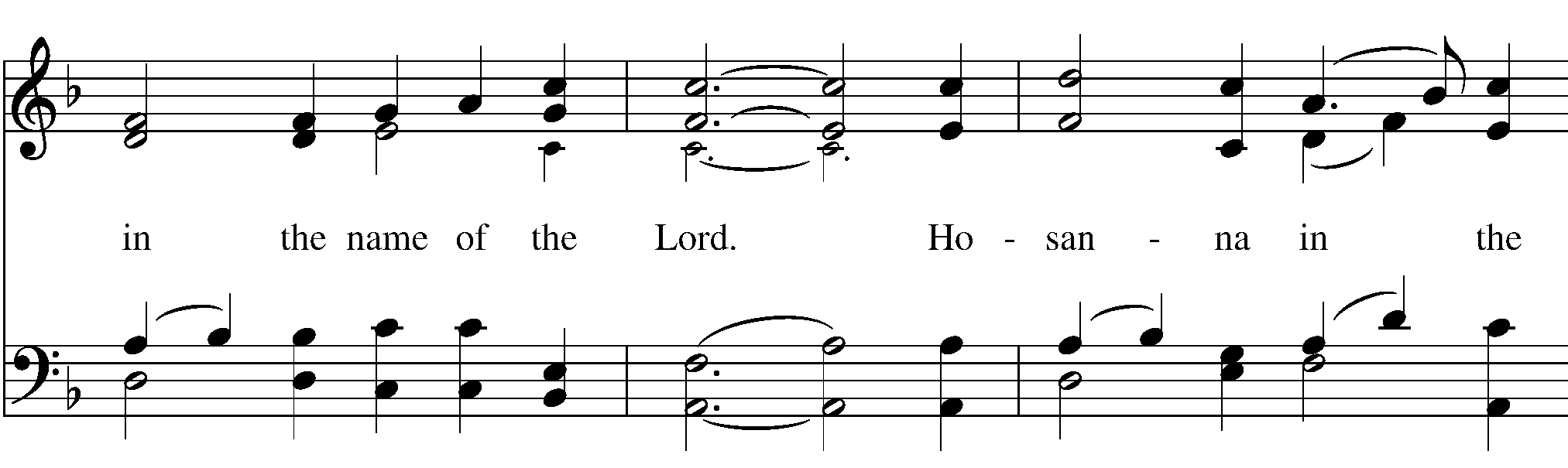 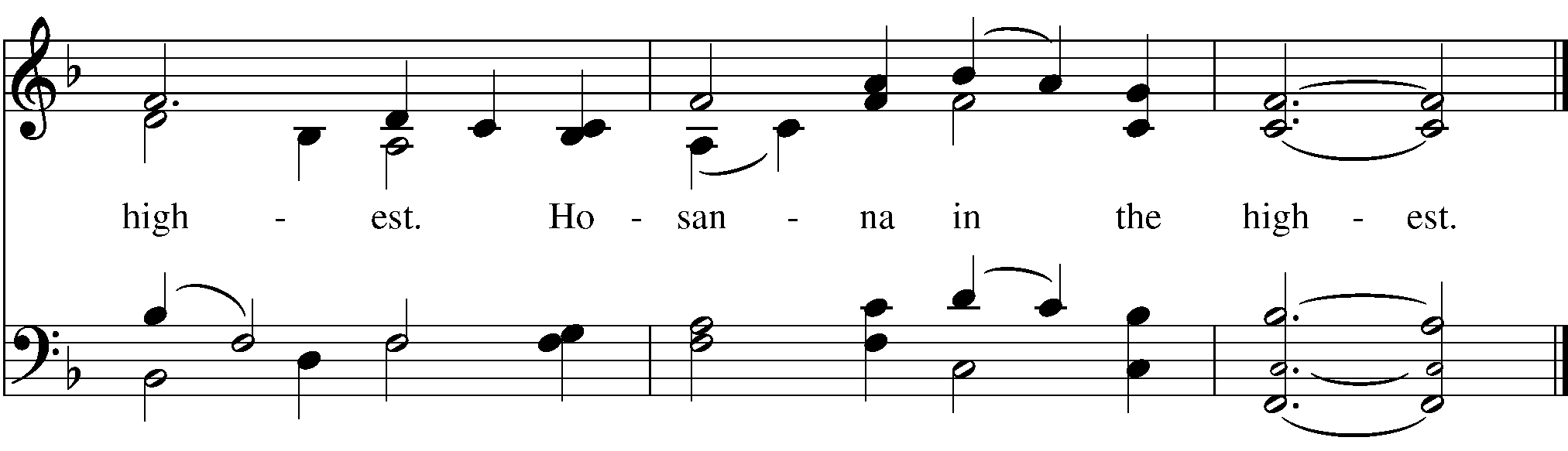 Words of InstitutionThe Celebrant continuesBlessed are you, gracious God, creator of the universe and giver of life.You formed us in your own image and called us to dwell in your infinite love.You gave the world into our care that we might be your faithful stewardsand show forth your bountiful grace.But we failed to honor your image in one another and in ourselves;we would not see your goodness in the world around us;and so we violated your creation, abused one another, and rejected your love.Yet you never ceased to care for us, and prepared the way of salvation for all people.Through Abraham and Sarah you called us into covenant with you.You delivered us from slavery, sustained us in the wilderness, and raised up prophetsto renew your promise of salvation.Then, in the fullness of time, you sent your eternal Word, made mortal flesh in Jesus.Born into the human family, and dwelling among us, he revealed your glory.Giving himself freely to death on the cross, he triumphed over evil, opening the way of freedom and life.On the night before he died for us,Our Savior Jesus Christ took bread, and when he had given thanks to you, he broke it, and gave it to his friends, and said: “Take, eat: This is my Body which is given for you. Do this for the remembrance of me.”As supper was ending, Jesus took the cup of wine, and when he had given thanks, he gave it to them, and said: “Drink this, all of you: This is my Blood of the new Covenant, which is poured out for you and for all for the forgiveness of sins.Whenever you drink it, do this for the remembrance of me.”Therefore we proclaim the mystery of faith:Celebrant and PeopleChrist has died.Christ is risen.Christ will come again.Epiclesis S 142 Conclusion of the Eucharistic Prayer and AmenThe Celebrant continuesRemembering his death and resurrection, we now present to you from your creationthis bread and this wine.By your Holy Spirit may they be for us the Body and Blood of our Savior Jesus Christ.Grant that we who share these gifts may be filled with the Holy Spirit and live as Christ’s Body in the world.Bring us into the everlasting heritage of your daughters and sons, that with [__________ and] all your saints, past, present, and yet to come, we may praise your Name for ever.Through Christ and with Christ and in Christ, in the unity of the Holy Spirit,to you be honor, glory, and praise, for ever and ever. 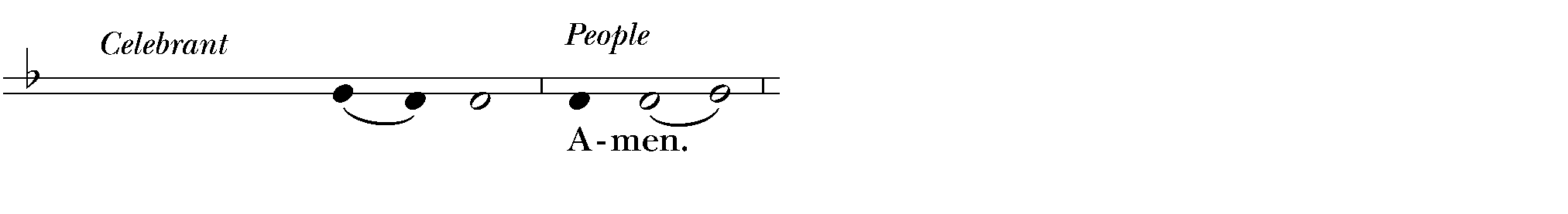 The Lord’s Prayer (BCP p. 363)As our Savior Christ has taught us, we now pray,People and CelebrantOur Father in heaven,hallowed be your Name,your kingdom come,your will be done, on earth as in heaven.Give us today our daily bread.Forgive us our sinsas we forgive those who sin against us.Save us from the time of trialand deliver us from evil.For the kingdom, the power,and the glory are yours,now and forever. Amen.The Breaking of the BreadFraction Anthem S 151 Christ our Passover (Peregrinus/Hurd) (BCP p. 364)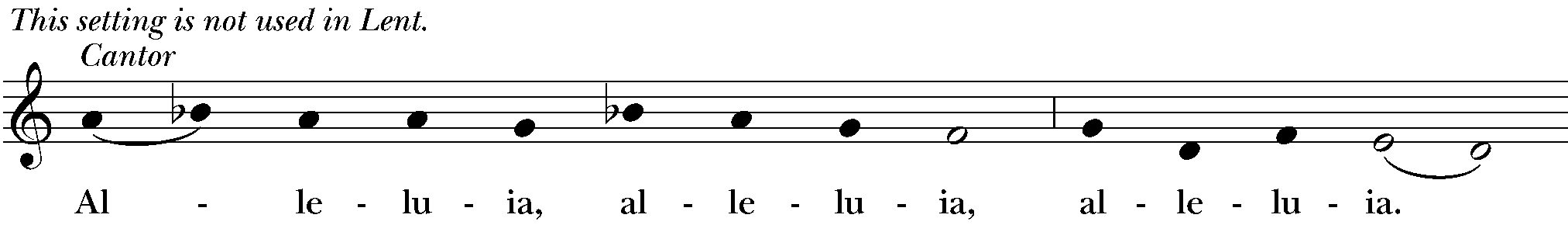 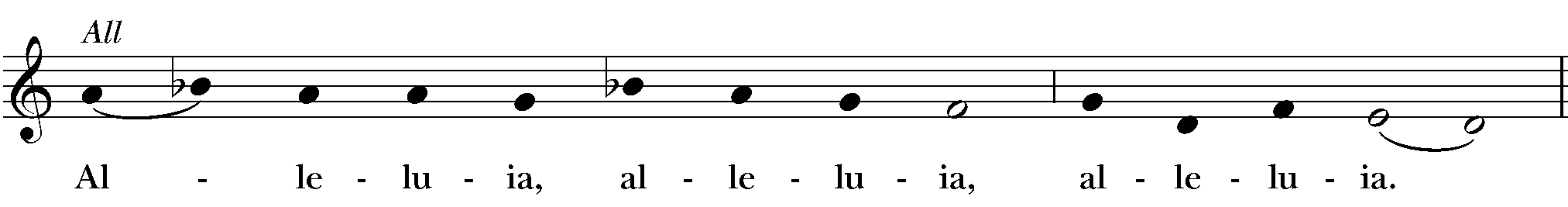 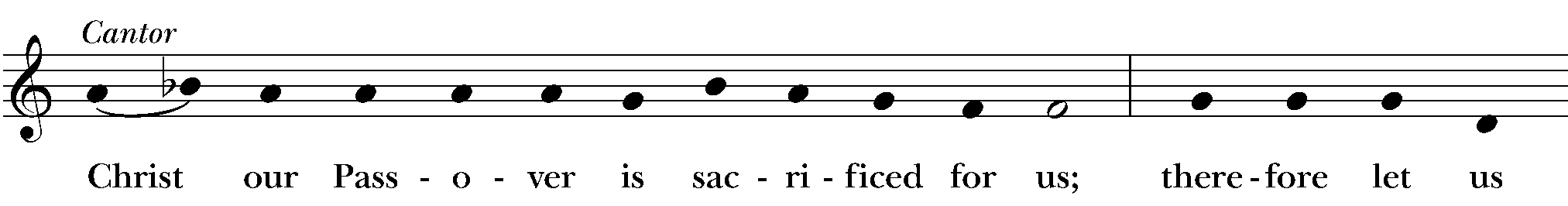 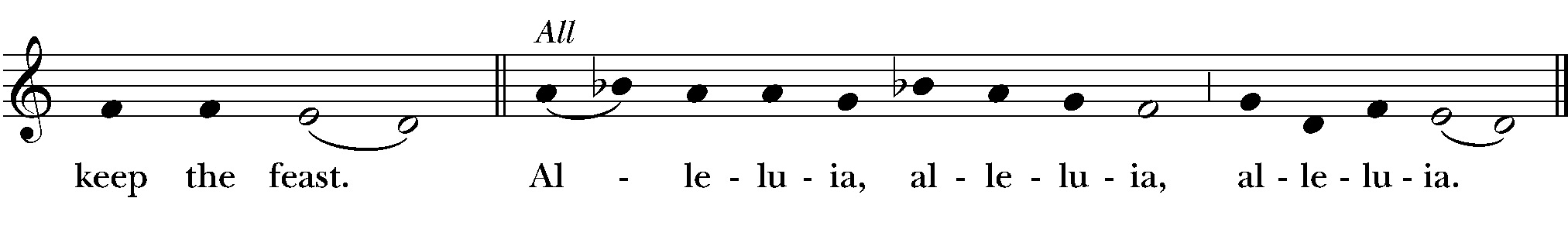 Invitation (BCP p. 364)The Celebrant saysThe Gifts of God for the People of God.Distribution (BCP p. 365)The ministers receive the Sacrament in both kinds, and then immediately deliver it to the people.The Bread and the Cup are given to the communicants with these wordsThe Body of Christ, the bread of heaven. [Amen.]The Blood of Christ, the cup of salvation. [Amen.]Communion Hymn Amazing Grace (LEVAS 181)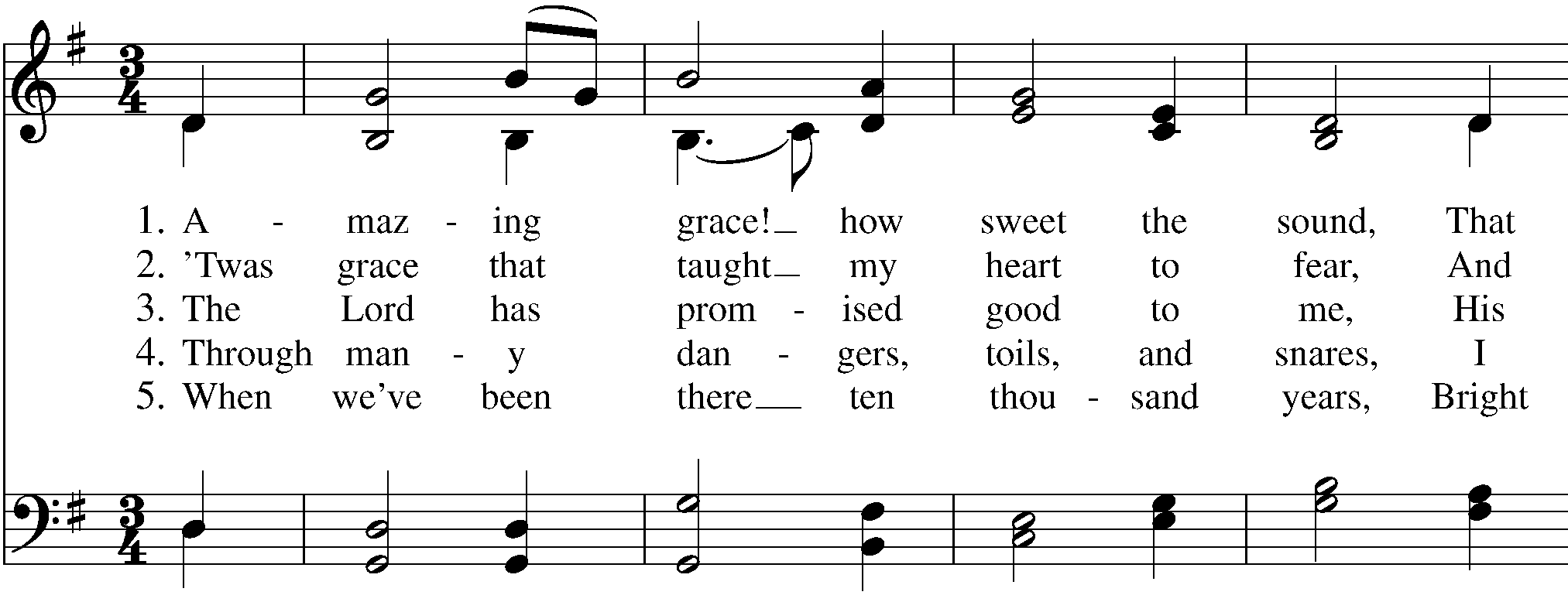 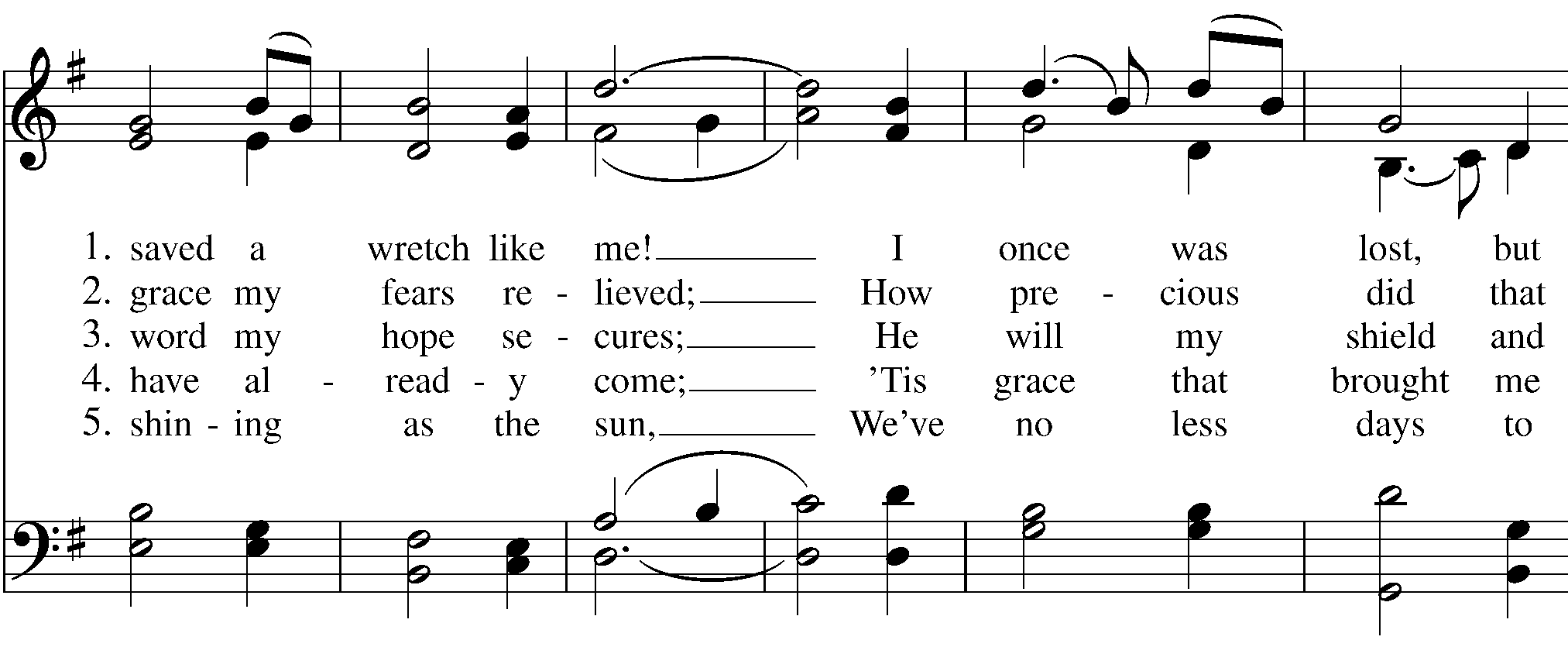 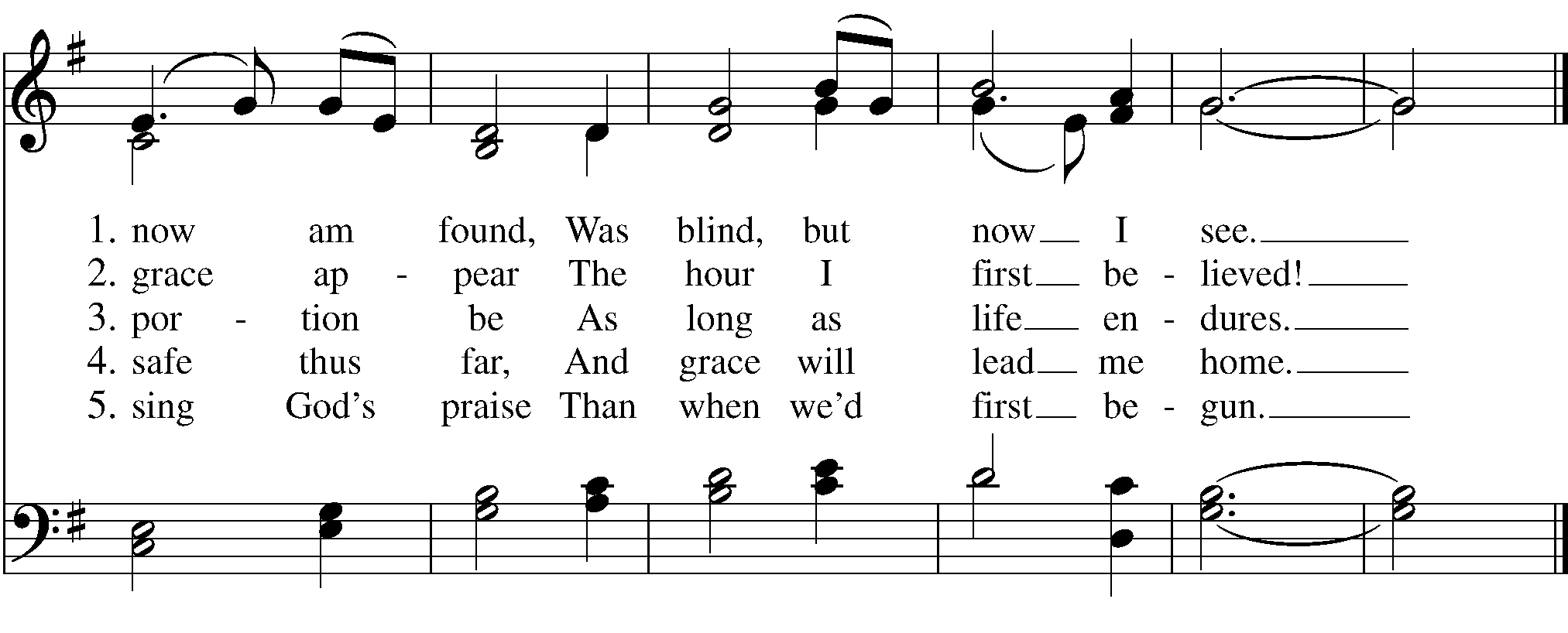 Post-Communion Prayer (BCP p. 365)After Communion, the Celebrant saysLet us pray.Celebrant and PeopleEternal God, heavenly Father,you have graciously accepted us as living membersof your Son our Savior Jesus Christ,and you have fed us with spiritual foodin the Sacrament of his Body and Blood.Send us now into the world in peace,and grant us strength and courageto love and serve youwith gladness and singleness of heart;through Christ our Lord. Amen.Blessing (BCP p. 366)The Priest blesses the people, sayingThe Wisdom of Godthe Love of Godand the Grace of Godstrengthen youto be Christ’s hands and heart in this world,in the name of the Holy Trinity. Amen.Birthday BlessingO God, our times are in your hand: Look with favor, we
pray, on your servant N. as he begins another year. Grant
that he may grow in wisdom and grace, and strengthen his
trust in your goodness all the days of his life; through Jesus
Christ our Lord. Amen.Dismissal (BCP p. 366)Postlude		Allegro moderato 				by Johann Stumpff From riteplanning.com.Copyright © 2021 Church Publishing Inc. All rights reserved.Blessed be God: Father, Son, and Holy Spirit.PeopleAnd blessed be his kingdom, now and for ever. Amen.CelebrantGod be with you.PeopleAnd also with you.CelebrantLet us pray.ReaderThe Word of the Lord.PeopleThanks be to God.ReaderThe Word of the Lord.PeopleThanks be to God.DeaconThe Holy Gospel of our Savior Jesus Christ according to Mark.PeopleGlory to you, Lord Christ.DeaconThe Gospel of our Savior.PeoplePraise to you, Lord Christ.CelebrantThe peace of the Lord be always with you.PeopleAnd also with you.Zoom Coffee Hour following our service (around 11:15) this morning can be joined at this  link: https://us02web.zoom.us/j/931317924
CelebrantIt is truly right, and good and joyful, to give you thanks, all-holy God, source of life and fountain of mercy.Let us go forth into the world, rejoicing in the power of the Spirit.PeopleThanks be to God.